 ADVISORY COUNCIL AGENDA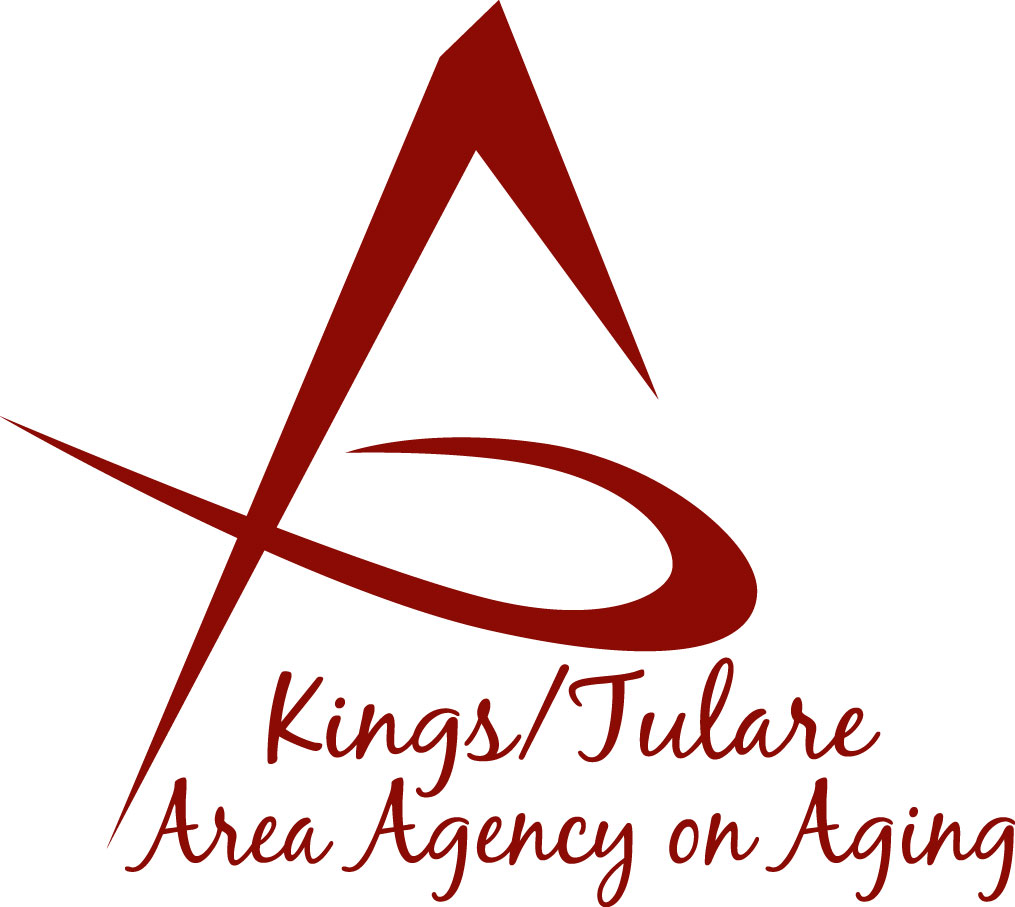 Monday, October 17, 2016Meeting will begin at 10:30 a.m.     	      Avenal Senior Center                       108 Kings Way	       Avenal, CA 93204Call to OrderIntroductions3.	Public Comment		        	                                    3 minutes	Any person may directly address the Council at this time on any item on the Agenda or any other items of interest to the public that are within the subject matter jurisdiction of the K/TAAA.4.	Approval of Minutes      	                                                      ActionMembers present at the previous meetings may comment or correct minutes from the meetings held on September 26, 2016.5.	Announcements and Correspondence		         Information 6.	Milestone Updates					         InformationInformation regarding current and former members of the Council7.	Membership Committee (Marlene Chambers)             	      ActionRecommendation of Candidate Steven A. Nelson8.	CA Area Agency on Aging (C4A) 			         Information9.	California Senior Legislature (CSL) 		         Information 10.	K/T AAA Ombudsman Program (Maribel Martinez)      Information	Presentation on the K/T AAA Ombudsman Program11.	Committee & Retreat Ideas	         		         	         Information	Continued discussion regarding Ethics Training, updating Bylaws, etc.12.	Staff Reports						         Information13.	Additional Member Comments 			         Information14.	Adjourn							    ActionIf there is no further business to attend to, member may adjourn the   meeting at this time.